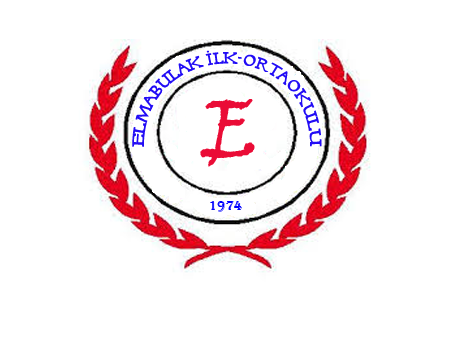 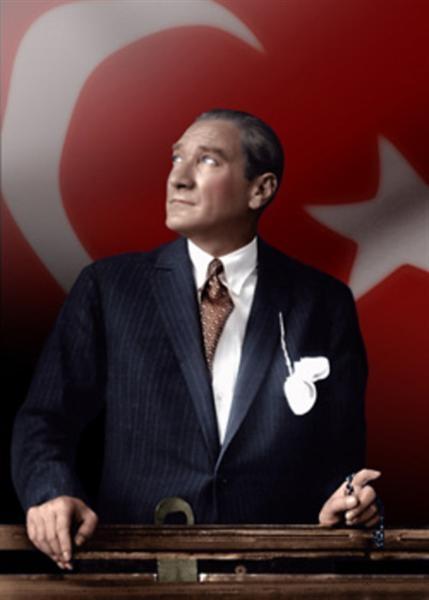 “Çalışmadan, yorulmadan, üretmeden, rahat yaşamak isteyen toplumlar, önce haysiyetlerini, sonra hürriyetlerini ve daha sonrada istiklal ve istikballerini kaybederler”.                                 	Mustafa Kemal ATATÜRK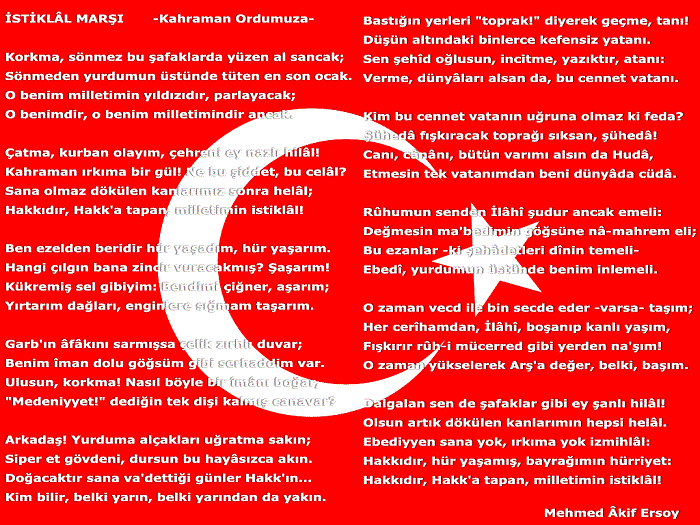 ÖNSÖZBüyük önder Atatürk’ü örnek alan bizler; çağa uyum sağlamış, çağı yönlendiren gençler yetiştirmek için kurulan okulumuz, geleceğimizin teminatı olan öğrencilerimizi daha  iyi imkanlarla yetiştirip, düşünce ufku ve yenilikçi ruhu açık Türkiye Cumhuriyetinin refah seviyesini daha yükseklere taşıyan bireyler olması için öğretmenleri ve idarecileriyle özverili bir şekilde tüm azmimizle çalışmaktayız.Okulumuz, daha iyi bir eğitim seviyesine ulaşmak düşüncesiyle Sürekli yenilenmeyi ve kalite kültürünü kendisine ilke edinmeyi amaçlamaktadır. Kalite kültürü oluşturmak için eğitim ve öğretim başta olmak üzere insan kaynakları ve kurumsallaşma, sosyal faaliyetler, alt yapı, toplumla ilişkiler ve kurumlar arası ilişkileri kapsayan 2019-2023 stratejik planı hazırlanmıştır. Ülkemizin geleceğinden sorumlu kurumlardan biri olan eğitim kurumlarında çağdaş medeniyetin ortağı  bireyler yetiştirmek, yaşanabilir bir çevre oluşturmaya katkıda bulunmak, eğitimde insani değerleri  ön planda  tutmak, eğitimde demokrasi kültürü olan kararlara katılımı sağlamak, paydaşları bilgi ve kültüründen faydalandırmak,yapılacak olan faaliyetlerin planlı bir şekilde yürütülmesini sağlamak,verimliliği arttırmak,sürekli gelişim sağlamak için insanın kendisini gerçekleştirmesinin önündeki engellerin kaldırılması gerekmektedir. Okullarda bu anlamda yapılacak olan TKY çalışmaları önem kazanmıştır. Gelişmenin sürekli olması bireyin kalitesinin yükseltilmesiyle olmaktadır. Okullarımızda yapılan özdeğerlendirme çalışmaları bu anlamda iyileştirmeye açık alanların tespit edilmesi ve sürekli gelişmenin önünü açmaktadır. Okullarımızda yürütülen toplam kalite yönetimi çalışmaları yöneticilerimizin desteği olursa daha hızlı bir ivme kazanarak uygulama alanı bulacaktır. Çağdaş medeniyetler seviyesinin üstüne çıkılması,hedeflerin gerçekleştirilmesiyle olacaktır. Elmabulak  İlk-Orta Okulu Stratejik Planı 2019-2023’de belirtilen amaç ve hedeflere ulaşmamızın, okulumuzun gelişme ve kurumsallaşma süreçlerine önemli katkılar sağlayacağına inanmaktayız. Planın hazırlanmasında emeği geçen Strateji Yönetim Ekibi’ne ve uygulanmasında yardımcı olacak il milli eğitim müdürlüğü AR-GE sorumluları olmak üzere tüm kurum ve kuruluşlara öğretmen, öğrenci ve velilerimize teşekkür ederim.Serkan TAŞKAYA                                                                                                                                                                                  OKUL MÜDÜRÜ İÇİNDEKİLERSunuş	………………………………………………………………………………….4İçindekiler..……………………………………………………………………………..…5BÖLÜM I: GİRİŞ ve PLAN HAZIRLIK SÜRECİ…………………………………….6 BÖLÜM II: DURUM ANALİZİ…………………………………………………………6Okulun Kısa Tanıtımı ……….…………………………………………………………7Okulun Mevcut Durumu: Temel İstatistikler…………………………………………..8 PAYDAŞ ANALİZİ………………………………………………………………… 11GZFT (Güçlü, Zayıf, Fırsat, Tehdit) Analizi………………………………………    13Gelişim ve Sorun Alanları…  ……………………………………………………… . 15BÖLÜM III: MİSYON, VİZYON VE TEMEL DEĞERLER……………………...…15 MİSYONUMUZ *………………………………………………………………....…17VİZYONUMUZ *……………………………………………...……………………..17TEMEL DEĞERLERİMİZ *…………..……………………………………………..18BÖLÜM IV: AMAÇ, HEDEF VE EYLEMLER……………………………..………..18 TEMA I: EĞİTİM VE ÖĞRETİME ERİŞİM………………………………………..18TEMA II: EĞİTİM VE ÖĞRETİMDE KALİTENİN ARTIRILMASI……………...20TEMA III: KURUMSAL KAPASİTE…………………………………………….. ..23V. BÖLÜM: MALİYETLENDİRME……………………………..…………………….24EKLER: …………………………………………………………………………………..25BÖLÜM I: GİRİŞ ve PLAN HAZIRLIK SÜRECİ2019-2023 dönemi stratejik plan hazırlanması süreci Üst Kurul ve Stratejik Plan Ekibinin oluşturulması ile başlamıştır. Ekip tarafından oluşturulan çalışma takvimi kapsamında ilk aşamada durum analizi çalışmaları yapılmış ve durum analizi aşamasında paydaşlarımızın plan sürecine aktif katılımını sağlamak üzere paydaş anketi, toplantı ve görüşmeler yapılmıştır. Durum analizinin ardından geleceğe yönelim bölümüne geçilerek okulumuzun amaç, hedef, gösterge ve eylemleri belirlenmiştir. Çalışmaları yürüten ekip ve kurul bilgileri altta verilmiştir.STRATEJİK PLAN ÜST KURULUBÖLÜM II: DURUM ANALİZİDurum analizi bölümünde okulumuzun mevcut durumu ortaya konularak neredeyiz sorusuna yanıt bulunmaya çalışılmıştır. Bu kapsamda okulumuzun kısa tanıtımı, okul künyesi ve temel istatistikleri, paydaş analizi ve görüşleri ile okulumuzun Güçlü Zayıf Fırsat ve Tehditlerinin (GZFT) ele alındığı analize yer verilmiştir.OKULUN KISA TANITIMIOKULUN TARİHÇESİ VE YAPISIİlk  olarak 1974 yılında tek bina birleştirilmiş ilkokul olarak açılmıştır.1985 yılında yapılan ikinci binayla birlikte iki ayrı sınıf ilk okul olarak eğitim yapmıştır. 1990 yılında ilk olarak beş ayrı şubeyle 2000 yılında ise hem ilk okul hem orta okul olarak ikili öğretime devam etmiştir.2009 yılında yeni binanın yapılmasıyla tam gün eğitime geçmiştir.17 derslik 12 şube  1 müdür odası  2 müdür yrd. odası  1 araç gereç odası 1 öğretmen odası 1 rehberlik odası 1 kazan dairesi 5 bina ve tuvaletler mevcuttur .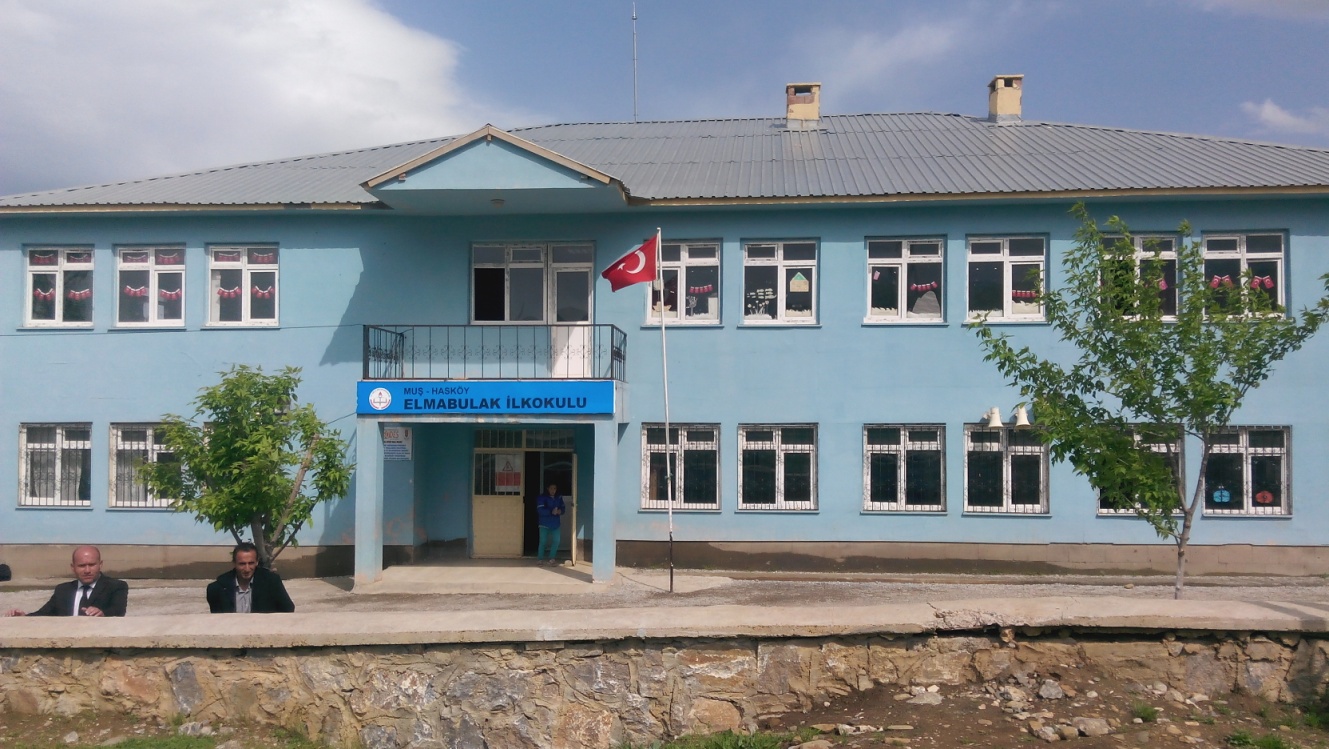 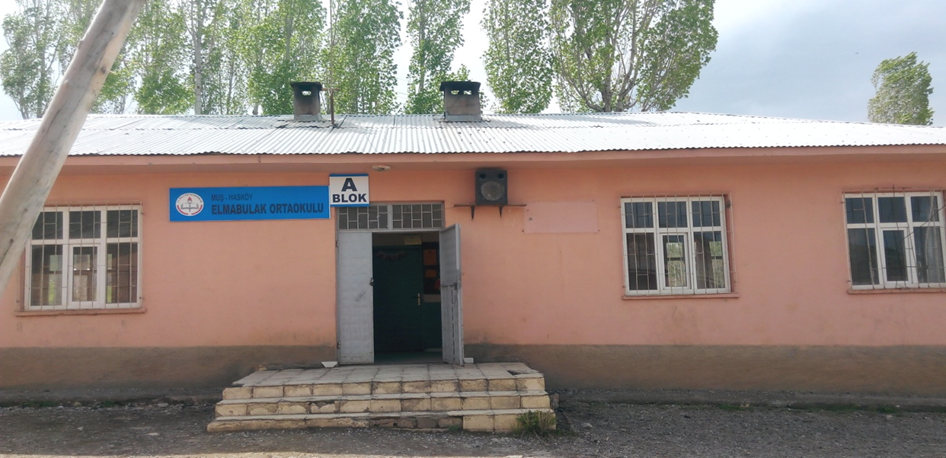 Okulun Mevcut Durumu: Temel İstatistiklerOkul KünyesiOkulumuzun temel girdilerine ilişkin bilgiler altta yer alan okul künyesine ilişkin tabloda yer almaktadır.Temel Bilgiler Tablosu- Okul Künyesi 	Çalışan BilgileriOkulumuzun çalışanlarına ilişkin bilgiler altta yer alan tabloda belirtilmiştir.Okulumuz Bina ve AlanlarıOkulumuzun binası ile açık ve kapalı alanlarına ilişkin temel bilgiler altta yer almaktadır.Sınıf ve Öğrenci Bilgiler	Okulumuzda yer alan sınıfların öğrenci sayıları alttaki tabloda verilmiştir.Donanım ve Teknolojik KaynaklarımızTeknolojik kaynaklar başta olmak üzere okulumuzda bulunan çalışır durumdaki donanım malzemesine ilişkin bilgiye alttaki tabloda yer verilmiştir.Gelir ve Gider BilgisiOkulumuzun genel bütçe ödenekleri, okul aile birliği gelirleri ve diğer katkılarda dâhil olmak üzere gelir ve giderlerine ilişkin son iki yıl gerçekleşme bilgileri alttaki tabloda verilmiştir.PAYDAŞ ANALİZİKurumumuzun temel paydaşları öğrenci, veli ve öğretmen olmakla birlikte eğitimin dışsal etkisi nedeniyle okul çevresinde etkileşim içinde olunan geniş bir paydaş kitlesi bulunmaktadır. Paydaşlarımızın görüşleri anket, toplantı, dilek ve istek kutuları, elektronik ortamda iletilen önerilerde dâhil olmak üzere çeşitli yöntemlerle sürekli olarak alınmaktadır.Paydaş anketlerine ilişkin ortaya çıkan temel sonuçlara altta yer verilmiştir.Öğrenci Anketi Sonuçları:Anket madddeleri değerlendirilip öğrencilerin demokratik, adil,tarafsız, objektif, bireysel gelişime açık, yaratıcı , kültürel, dinamik, okul kurallarına uyumlu , yenilikçi ,öğretmen ve ailesine saygılı olduğu değerlendirilmiştir.Öğretmen Anketi Sonuçları:Anket Madddeleri değerlendirilip öğretmenlerin demokratik, adil, tarafsız, objektif, bireysel gelişime açık, yaratıcı , kültürel, dinamik, okul kurallarına uyumlu , yenilikçi olduğu değerlendirilmiştir.Veli Anketi Sonuçları:Anket Maddeleri değerlendirilip velinin öğretmenle sürekli diyalog halinde olduğu , öğrencinin bireysel çalışmalarında aktif olarak destek verdiği, gerekli bilgilere hem öğretmen iletişimi hem de internet üzerinden takip edebildiği, okulun fiziki ve temizlik düzeni yönünden ders yapmaya elverişli olduğunu belirttiler .GZFT (Güçlü, Zayıf, Fırsat, Tehdit) AnaliziOkulumuzun temel istatistiklerinde verilen okul künyesi, çalışan bilgileri, bina bilgileri, teknolojik kaynak bilgileri ve gelir gider bilgileri ile paydaş anketleri sonucunda ortaya çıkan sorun ve gelişime açık alanlar iç ve dış faktör olarak değerlendirilerek GZFT tablosunda belirtilmiştir. Dolayısıyla olguyu belirten istatistikler ile algıyı ölçen anketlerden çıkan sonuçlar tek bir analizde birleştirilmiştir.Kurumun güçlü ve zayıf yönleri donanım, malzeme, çalışan, iş yapma becerisi, kurumsal iletişim gibi çok çeşitli alanlarda kendisinden kaynaklı olan güçlülükleri ve zayıflıkları ifade etmektedir ve ayrımda temel olarak okul müdürü/müdürlüğü kapsamından bakılarak iç faktör ve dış faktör ayrımı yapılmıştır. Gelişim ve Sorun AlanlarıGelişim ve sorun alanları analizi ile GZFT analizi sonucunda ortaya çıkan sonuçların planın geleceğe yönelim bölümü ile ilişkilendirilmesi ve buradan hareketle hedef, gösterge ve eylemlerin belirlenmesi sağlanmaktadır. Gelişim ve sorun alanları ayrımında eğitim ve öğretim faaliyetlerine ilişkin üç temel tema olan Eğitime Erişim, Eğitimde Kalite ve kurumsal Kapasite kullanılmıştır. Eğitime erişim, öğrencinin eğitim faaliyetine erişmesi ve tamamlamasına ilişkin süreçleri; Eğitimde kalite, öğrencinin akademik başarısı, sosyal ve bilişsel gelişimi ve istihdamı da dâhil olmak üzere eğitim ve öğretim sürecinin hayata hazırlama evresini; Kurumsal kapasite ise kurumsal yapı, kurum kültürü, donanım, bina gibi eğitim ve öğretim sürecine destek mahiyetinde olan kapasiteyi belirtmektedir.BÖLÜM III: MİSYON, VİZYON VE TEMEL DEĞERLEROkul Müdürlüğümüzün Misyon, vizyon, temel ilke ve değerlerinin oluşturulması kapsamında öğretmenlerimiz, öğrencilerimiz, velilerimiz, çalışanlarımız ve diğer paydaşlarımızdan alınan görüşler, sonucunda stratejik plan hazırlama ekibi tarafından oluşturulan Misyon, Vizyon, Temel Değerler; Okulumuz üst kuruluna sunulmuş ve üst kurul tarafından onaylanmıştır.TEMEL DEĞERLERİMİZBÖLÜM IV: AMAÇ, HEDEF VE EYLEMLERTEMA I: EĞİTİM VE ÖĞRETİME ERİŞİMEğitim ve öğretime erişim okullaşma ve okul terki, devam ve devamsızlık, okula uyum ve oryantasyon, özel eğitime ihtiyaç duyan bireylerin eğitime erişimi, yabancı öğrencilerin eğitime erişimi ve hayatboyu öğrenme kapsamında yürütülen faaliyetlerin ele alındığı temadır.Stratejik Amaç 1: Kayıt bölgemizde yer alan çocukların okullaşma oranlarını artıran, öğrencilerin uyum ve devamsızlık sorunlarını gideren etkin bir yönetim yapısı kurulacaktır.Kayıt bölgesindeki öğrencilerden okula kayıt yaptıranların oranını yıl içerisinde arttırmakİlkokul birinci sınıf öğrencilerinden en az bir yıl okul öncesi eğitim almış olmalar sağlanacakOkula yeni başlayan öğrencilerin oryantasyon eğitimine katılması sağlanacakBir eğitim ve öğretim döneminde 20 gün ve üzeri devamsızlık yapan öğrenciler belirlenip ailelere bildirimi sağlanacaktır.Okulumuz özel eğitime ihtiyaç duyan bireylerin kullanımına uygunluğu kontrol edilecek ve aktif hale getirilecektir.Stratejik HedefOkul öncesinde eğitim-öğretime katılım ve devam oranını %100’ e çıkarmak.Okula devam/devamsızlık sorunlarını gidermek için gerekli önlemleri almakEğitimde başarı oranının arttırılması ve kurumlar arasında başarı oranında önlerde olmak.Okul veli işbirliğini geliştirici çalışmalar yapılarak velilerin çocukların eğitimine doğrudan katılımlarını sağlamakPERFORMANS GÖSTERGELERİPERFORMANS GÖSTERGELERİEYLEMLERTEMA II: EĞİTİM VE ÖĞRETİMDE KALİTENİN ARTIRILMASIEğitim ve öğretimde kalitenin artırılması başlığı esas olarak eğitim ve öğretim faaliyetinin hayata hazırlama işlevinde yapılacak çalışmaları kapsamaktadır. Bu tema altında akademik başarı, sınav kaygıları, sınıfta kalma, ders başarıları ve kazanımları, disiplin sorunları, öğrencilerin bilimsel, sanatsal, kültürel ve sportif faaliyetleri ile istihdam ve meslek edindirmeye yönelik rehberlik ve diğer mesleki faaliyetler yer almaktadır. Stratejik Amaç 2: Öğrencilerimizin gelişmiş dünyaya uyum sağlayacak şekilde donanımlı bireyler olabilmesi için eğitim ve öğretimde kalite artırılacaktır.Öğrenci başarımızı planlarımız dâhilindeki kazanımlarımıza göre artırma, bir üst öğrenim yabancı dil seviyesine uygun kullanış şekline göre almış olarak geçmesini sağlamakStratejik Hedef 2.1.  Öğrenme kazanımlarını takip eden ve velileri de sürece dâhil eden bir yönetim anlayışı ile öğrencilerimizin akademik başarıları ve sosyal faaliyetlere etkin katılımı artırılacaktırPERFORMANS GÖSTERGELERİ:EylemlerStratejik Hedef 2.2.  Etkin bir rehberlik anlayışıyla, öğrencilerimizi ilgi ve becerileriyle orantılı bir şekilde üst öğrenime veya istihdama hazır hale getiren daha kaliteli bir kurum yapısına geçilecektir.Performans GöstergeleriEylemlerTEMA III: KURUMSAL KAPASİTEStratejik Amaç 3: Eğitim ve öğretim faaliyetlerinin daha nitelikli olarak verilebilmesi için okulumuzun kurumsal kapasitesi güçlendirilecektir. Stratejik Hedef 3.1.  Okulumuz bünyesinde görev tanımlarına uygun olarak istihdam edilen personelin yeterlilik, donanım ve performansının geliştirildiği yönetim yapısını oluşturmakOkulumuzun ihtiyaç durumu ve bütçe imkânları doğrultusunda, uygun eğitim ortamları oluşturacak şekilde fiziki yapıyı geliştirmek, etkin ve verimli bir mali yönetim yapısını oluşturmak.Okulumuzu ulusal standartlar çerçevesinde, çoğulcu, katılımcı, şeffaf, hesap verebilir yönetim ve organizasyon yapısını oluşturmak; iletişim teknolojilerinin kullanımını daha etkin hale getirmek; verilerin elektronik ortamda toplanması, analizi, iletimi ve paylaşımını verimli hale getirmek.Performans GöstergeleriEylemlerV. BÖLÜM: MALİYETLENDİRME2019-2023 Stratejik Planı Faaliyet/Proje Maliyetlendirme TablosuVI. BÖLÜM: İZLEME VE DEĞERLENDİRMEOkulumuz Stratejik Planı izleme ve değerlendirme çalışmalarında 5 yıllık Stratejik Planın izlenmesi ve 1 yıllık gelişim planın izlenmesi olarak ikili bir ayrıma gidilecektir. Stratejik planın izlenmesinde 6 aylık dönemlerde izleme yapılacak denetim birimleri, il ve ilçe millî eğitim müdürlüğü ve Bakanlık denetim ve kontrollerine hazır halde tutulacaktır.Yıllık planın uygulanmasında yürütme ekipleri ve eylem sorumlularıyla aylık ilerleme toplantıları yapılacaktır. Toplantıda bir önceki ayda yapılanlar ve bir sonraki ayda yapılacaklar görüşülüp karara bağlanacaktır. T.C.MUŞ VALİLİĞİİL MİLLİ EĞİTİM MÜDÜRLÜĞÜELMABULAK İLK-ORTAOKULU2019-2023 STRATEJİK PLANIÜst Kurul BilgileriÜst Kurul BilgileriEkip BilgileriEkip BilgileriAdı SoyadıUnvanıAdı SoyadıUnvanıSerkan TAŞKAYAOKUL MÜDÜRÜMehmet TOPALMÜDÜR YARDIMCISIYakup ÖZKÖROĞLUMÜDÜR YARDIMCISIErdal KÖÇERÖĞRETMENMerve SALAYÖĞRETMENSoner ÖZÇELİKÖĞRETMENSaadettin SÜRMEOKUL AİLE BİRLİĞİ BAŞKANIİhsan ÖĞÜTÖĞRETMENMuzaffer KANŞIRAYOKUL AİLE BİRLİĞİ YÖNETİM KURULU ÜYESİSadettin SERÜMEVELİİli: MUŞİli: MUŞİli: MUŞİli: MUŞİlçesi: HASKÖYİlçesi: HASKÖYİlçesi: HASKÖYİlçesi: HASKÖYAdres: ELMABULAK KÖYÜELMABULAK KÖYÜELMABULAK KÖYÜCoğrafi Konum (link):Coğrafi Konum (link):http://elmabulakoo.meb.k12.tr/tema/harita.phphttp://elmabulakoo.meb.k12.tr/tema/harita.phpTelefon Numarası: 043641132130436411321304364113213Faks Numarası:Faks Numarası:------e- Posta Adresi:49serkancan49@gmail.com49serkancan49@gmail.com49serkancan49@gmail.comWeb sayfası adresi:Web sayfası adresi:http://elmabulakoo.meb.k12.tr/http://elmabulakoo.meb.k12.tr/Kurum Kodu:736202736222736202736222736202736222Öğretim Şekli:Öğretim Şekli:TAM GÜN (Tam Gün/İkili Eğitim)TAM GÜN (Tam Gün/İkili Eğitim)Okulun Hizmete Giriş Tarihi : 2009Okulun Hizmete Giriş Tarihi : 2009Okulun Hizmete Giriş Tarihi : 2009Okulun Hizmete Giriş Tarihi : 2009Toplam Çalışan Sayısı Toplam Çalışan Sayısı Öğrenci Sayısı:Kız111111Öğretmen SayısıKadın99Öğrenci Sayısı:Erkek122122Öğretmen SayısıErkek1414Öğrenci Sayısı:Toplam233233Öğretmen SayısıToplam2323Derslik Başına Düşen Öğrenci SayısıDerslik Başına Düşen Öğrenci SayısıDerslik Başına Düşen Öğrenci Sayısı:21Şube Başına Düşen Öğrenci SayısıŞube Başına Düşen Öğrenci SayısıŞube Başına Düşen Öğrenci Sayısı:21Öğretmen Başına Düşen Öğrenci SayısıÖğretmen Başına Düşen Öğrenci SayısıÖğretmen Başına Düşen Öğrenci Sayısı21Şube Başına 30’dan Fazla Öğrencisi Olan Şube SayısıŞube Başına 30’dan Fazla Öğrencisi Olan Şube SayısıŞube Başına 30’dan Fazla Öğrencisi Olan Şube Sayısı---Öğrenci Başına Düşen Toplam Gider MiktarıÖğrenci Başına Düşen Toplam Gider MiktarıÖğrenci Başına Düşen Toplam Gider Miktarı---Öğretmenlerin Kurumdaki Ortalama Görev SüresiÖğretmenlerin Kurumdaki Ortalama Görev SüresiÖğretmenlerin Kurumdaki Ortalama Görev Süresi4 YILUnvan*ErkekKadınToplamOkul Müdürü ve Müdür Yardımcısı303Sınıf Öğretmeni134Branş Öğretmeni7613Rehber Öğretmen101İdari Personel--Yardımcı Personel202Güvenlik Personeli--Toplam Çalışan Sayıları14923Okul Bölümleri Okul Bölümleri Özel AlanlarVarYokOkul Kat Sayısı1Çok Amaçlı Salon-Derslik Sayısı15Çok Amaçlı Saha-Derslik Alanları (m2)55Kütüphane-Kullanılan Derslik Sayısı12Fen Laboratuvarı-Şube Sayısı12Bilgisayar Laboratuvarı-İdari Odaların Alanı (m2)30İş Atölyesi-Öğretmenler Odası (m2)60Beceri Atölyesi-Okul Oturum Alanı (m2)750Pansiyon-Okul Bahçesi (Açık Alan)(m2)250Okul Kapalı Alan (m2)500Sanatsal, bilimsel ve sportif amaçlı toplam alan (m2)-Kantin (m2)-Tuvalet Sayısı4Diğer (………….)SINIFIKızErkekToplamSINIFIKızErkekToplam1-A1013237-A86142-A15101257-B87153-A99188-A813214-A1810288-B712195-A1312256-A48126-B3912Akıllı Tahta Sayısı-TV Sayısı-Masaüstü Bilgisayar Sayısı14Yazıcı Sayısı1Taşınabilir Bilgisayar Sayısı1Fotokopi Makinası Sayısı3Projeksiyon Sayısı2İnternet Bağlantı Hızı8 MbpsYıllarGelir MiktarıGider Miktarı2016150TL150TL2017150TL150TL2018150TL150TLÖğretmenlerimle ihtiyaç duyduğumda rahatlıkla görüşebilirim.Okul müdürü ile ihtiyaç duyduğumda rahatlıkla konuşabiliyorum.Okulun rehberlik servisinden yeterince yararlanabiliyorum.Okula ilettiğimiz öneri ve isteklerimiz dikkate alınır.Okulda kendimi güvende hissediyorum.Okulda öğrencilerle ilgili alınan kararlarda bizlerin görüşleri alınır.Öğretmenler yeniliğe açık olarak derslerin işlenişinde çeşitli yöntemler kullanmaktadır.Derslerde konuya göre uygun araç gereçler kullanılmaktadır.Teneffüslerde ihtiyaçlarımı giderebiliyorum.Okulun içi ve dışı temizdir.Okulun binası ve diğer fiziki mekânlar yeterlidir.Okul kantininde satılan malzemeler sağlıklı ve güvenlidir.Okulumuzda yeterli miktarda sanatsal ve kültürel faaliyetler düzenlenmektedir.Okulumuzda alınan kararlar, çalışanların katılımıyla alınırHer türlü ödüllendirmede adil olma, tarafsızlık ve objektiflik esastır.Kurumdaki tüm duyurular çalışanlara zamanında iletilir. Kendimi, okulun değerli bir üyesi olarak görürüm. Çalıştığım okul bana kendimi geliştirme imkânı tanımaktadır. Okul, teknik araç ve gereç yönünden yeterli donanıma sahiptir. Okulda çalışanlara yönelik sosyal ve kültürel faaliyetler düzenlenir. Okulda öğretmenler arasında ayrım yapılmamaktadır. Okulumuzda yerelde ve toplum üzerinde olumlu etki bırakacak çalışmalar yapmaktadır. Yöneticilerimiz, yaratıcı ve yenilikçi düşüncelerin üretilmesini teşvik etmektedir. Yöneticiler, okulun vizyonunu, stratejilerini, iyileştirmeye açık alanlarını vs. çalışanlarla paylaşır. Okulumuzda sadece öğretmenlerin kullanımına tahsis edilmiş yerler yeterlidir.İhtiyaç duyduğumda okul çalışanlarıyla rahatlıkla görüşebiliyorum.Bizi ilgilendiren okul duyurularını zamanında öğreniyorum.Öğrencimle ilgili konularda okulda rehberlik hizmeti alabiliyorum.Okula ilettiğim istek ve şikâyetlerim dikkate alınıyor.Öğretmenler yeniliğe açık olarak derslerin işlenişinde çeşitli yöntemler kullanmaktadır.Okulda yabancı kişilere karşı güvenlik önlemleri alınmaktadır.Okulda bizleri ilgilendiren kararlarda görüşlerimiz dikkate alınır.E-Okul Veli Bilgilendirme Sistemi ile okulun internet sayfasını düzenli olarak takip ediyorum.Çocuğumun okulunu sevdiğini ve öğretmenleriyle iyi anlaştığını düşünüyorum.Okul, teknik araç ve gereç yönünden yeterli donanıma sahiptir.Okul her zaman temiz ve bakımlıdır.Okulun binası ve diğer fiziki mekânlar yeterlidir.Okulumuzda yeterli miktarda sanatsal ve kültürel faaliyetler düzenlenmektedir.Eğitime ErişimEğitimde KaliteKurumsal KapasiteOkullaşma OranıAkademik BaşarıKurumsal İletişimOkula Devam/ DevamsızlıkSosyal, Kültürel ve Fiziksel GelişimKurumsal YönetimOkula Uyum, OryantasyonSınıf TekrarıBina ve YerleşkeÖzel Eğitime İhtiyaç Duyan Bireylerİstihdam Edilebilirlik ve YönlendirmeDonanımYabancı ÖğrencilerÖğretim YöntemleriTemizlik, HijyenHayatBoyu ÖğrenmeDers araç gereçleriİş Güvenliği, Okul GüvenliğiTaşıma ve servis1.TEMA: EĞİTİM VE ÖĞRETİME ERİŞİM1.TEMA: EĞİTİM VE ÖĞRETİME ERİŞİM1Okul’a yeni başlayan öğrencilerimize oryantasyon etkinliği alması2Özel eğitime ihtiyaç duyan bireylerin uzmanlar tarafından tanılaması yapılarak özel eğitim kurumlarında eğitim alınması sağlanmaktadır. 3Devam/devamsızlık takibi yapılarak veli ile iletişim halinde bulunulması4Alan taraması yapılarak okulöncesi öğrencileri okula kazandırılmaktadır.2.TEMA: EĞİTİM VE ÖĞRETİMDE KALİTE2.TEMA: EĞİTİM VE ÖĞRETİMDE KALİTE18.Sınıf öğrencinin sınava hazırlık aşamasında öğretmenden gerekli desteği almasını sağlamak28.sınıf öğrencilerinin gidebilecekleri liselere dair bilgilerin rehberlik çerçevesinde sunulması3Özel günlerde sportif ve eğitici etkinliklerin olması4Öğretmenlerimizin, derslerin daha iyi öğrenilebilmesi  adına farklı öğretim tekniklerinden yararlanması5Öğretmenlerimizin, derslerin daha iyi öğrenilebilmesi adına farklı öğretim materyallerinden yararlanması3.TEMA: KURUMSAL KAPASİTE3.TEMA: KURUMSAL KAPASİTE1Kurumlar arası gerekli yazışmaların zamanında yapılması2Kurumdaki toplantı ve tutanakların eksiksiz yapılması3Kurumun misyon ve vizyon değerlerini benimseyen eğitim uygulamalarına yer verilmesi4Kurum kültürünün oluşturulması,5Problemlere olumlu yaklaşımlar sergilenerek eğitim kalitesinin geliştirilmesi6Kurum paydaşlarıyla etkileşimde bulunulması, yenilikçi eğitim yaklaşımlarının desteklenmesi Önce insan,Karşılıklı güven ve dürüstlük,Sabırlı, hoşgörülü ve kararlılık,Eğitimde süreklilik anlayışı,Adaletli performans değerlendirme,Bireysel farkları dikkate almak,Kendisiyle ve çevresi ile barışık olmak,Yetkinlik, üretkenlik ve girişimcilik ruhuna sahip olmak,Doğa ve çevreyi koruma bilinci,Sürekli gelişimSorumluluk duygusu ve kendine güven bilincini kazandıracakNoPERFORMANSGÖSTERGESİMevcutHEDEFHEDEFHEDEFHEDEFHEDEFHEDEFNoPERFORMANSGÖSTERGESİ201820192020202120222023PG.1.1.aKayıt bölgesindeki öğrencilerden okula kayıt yaptıranların oranı (%)%95%97%97%98%98%99PG.1.1.bİlkokul birinci sınıf öğrencilerinden en az bir yıl okul öncesi eğitim almış olanların oranı (%)(ilkokul)%80%82%84%86%88%90PG.1.1.c.Okula yeni başlayan öğrencilerden oryantasyon eğitimine katılanların oranı (%)%100%100%100%100%100%100PG.1.1.d.Bir eğitim ve öğretim döneminde 20 gün ve üzeri devamsızlık yapan öğrenci oranı (%)%6%5%4%4%3%3PG.1.1.f.Okulun özel eğitime ihtiyaç duyan bireylerin kullanımına uygunluğu (0-1)%50%55%65%75%85%90NoEylem İfadesiEylem SorumlusuEylem Tarihi1.1.1.Kayıt bölgesinde yer alan öğrencilerin tespiti çalışması yapılacaktır.Okul Stratejik Plan Ekibi01 Eylül-20 Eylül1.1.2Devamsızlık yapan öğrencilerin tespiti ve erken uyarı sistemi için çalışmalar yapılacaktır.Müdür Yardımcısı 01 Eylül-20 Eylül1.1.3Devamsızlık yapan öğrencilerin velileri ile özel aylık  toplantı ve görüşmeler yapılacaktır.Rehberlik ServisiHer ayın son haftası1.1.4Okulun özel eğitime ihtiyaç duyan bireylerin kullanımının kolaylaştırılması için çalışmalara yer verilecektir.Müdür YardımcısıMayıs 20201.1.5Okula yeni başlayacak öğrencilerin oryantasyon eğitimine katılımları sağlanacaktır.Okul Stratejik Plan Ekibi01 Eylül-20 Eylül1.1.6Okul veli işbirliğini geliştirici çalışmalar yapılarak öğrenci velilerinin eğitime doğrudan katılımlarını sağlamakOkul Stratejik Plan EkibiHer ayın son haftasıNoPERFORMANSGÖSTERGESİMevcutHEDEFHEDEFHEDEFHEDEFHEDEFHEDEFNoPERFORMANSGÖSTERGESİ2018201920202021202220222023PG.1.1.aÖğrenci başarısını artırmaya yönelik açılan kurs sayısı20222223242525PG.1.1.bÖğrencilerin yılsonu başarı puanı ortalamaları en düşük en yüksek68.00-99.0075.00-99.0069.00-95.0070.00-99.0080.00-99.0080.00-99.0080.00-99.00PG.1.1.c.Okul Bünyesinde Düzenlenen sportif etkinlik sayısı9111012111414PG.1.1.d.Okul Bünyesinde Düzenlenen Sosyal ve Kültürel etkinlik sayısı5666666PG.1.1.e.Disiplin cezası/yaptırım uygulanan öğrenci sayısı0000000PG.1.1.f.Teşekkür Takdir Belgesi alan öğrenci sayısı70808575909090PG.1.1.g.Öğrenci Başına okunan kitap sayısı15181920212222PG.1.1.ğ.Öğrencilere yönelik yapılan sağlık taramaları sayısı5666666PG.1.1.h.Öğrencilere yönelik yapılan aşı çalışmaları sayısı4444444NoEylem İfadesiEylem SorumlusuEylem Tarihi1.1.1.Öğrencilerin yılsonu başarı puanı ortalamaları en düşük ve en yüksek olarak kontrol edilecekMüdür yardımcısıDönem sonlarında1.1.2.Öğrenci Başına okunan kitap sayısı takip edilecekSınıf öğretmeni / Rehber öğretmenİki  haftada bir1.1.3.Öğrencilere yönelik yapılan sağlık taramaları sıklaştırılacak ve sağlık ile ilgili daha çok bilgi  edinmeleri sağlanacakMüdürDönem içerisinde1.1.4.Disiplin cezası/yaptırım uygulanan öğrencilerin okula geri kazanılması sağlanacakMüdür yardımcısıDönem başlarında1.1.5.Okul Bünyesinde Düzenlenen sportif etkinlik sayılarını arttırmaya yönelik çalışmalar yapılacakMüdür yardımcısıDönem içerisinde1.1.6.Öğrenci başarısını artırmaya yönelik açılan kurs sayılarını arttırmaya yönelik çalışmalar yapılacakMüdürHer dönem başındaNoPERFORMANSGÖSTERGESİMevcutHEDEFHEDEFHEDEFHEDEFHEDEFHEDEFNoPERFORMANSGÖSTERGESİ201820192020202120222023PG.1.1.aSon sınıf öğrencilerini bir üst öğrenime hazırlamaya yönelik açılan kurs sayısı6126666PG.1.1.bSon sınıf öğrencilerine yönelik açılan kurslara katılan öğrenci sayısı183025202021NoEylem İfadesiEylem SorumlusuEylem Tarihi1.1.1.Son sınıf öğrencilerini bir üst öğrenime hazırlamaya yönelik açılan kurs sayısını arttırmaya yönelik çalışmalar yapılacaktır.Müdür Her dönem başında1.1.2Son sınıf öğrencilerine yönelik açılan kurslara katılan öğrenci sayısında ki artış/ azalış gözlemlenecektirMüdür / Müdür yardımcısıDönem içerisindeNoPERFORMANSGÖSTERGESİMevcutHEDEFHEDEFHEDEFHEDEFHEDEFHEDEFNoPERFORMANSGÖSTERGESİ201820192020202120222023PG.3.1.aÖğretmen başına düşen öğrenci sayısı101212101210PG.3.1.bÖğretmen norm kadro doluluk oranı958585909090PG.3.1.c.Personel ( Memur, Hizmetli) ihtiyaca göre doluluk oranı505050505050PG.3.1.dÜcretli öğretmen sayısı133214PG.3.1.eDerslik Başına Düşen Öğrenci Sayısı202120202120PG.3.1.fKatılımcı bir yönetim anlayışı çerçevesinde oluşturulan kurul, komisyon veya ekip sayısı777888PG.3.1.gÖğretmenler Kurulunda alınan kararların uygulanma oranı %100100100100100100PG.3.1.ğKurumun WEB sitesinin ziyaret edilme sayısı125620002600310039004500PG.3.1.hKurumun WEB sitesinden yapılan haber sayısı30506580100115PG.3.1.ıKurumun WEB sitesinden yapılan duyuru sayısı121518212023NoEylem İfadesiEylem SorumlusuEylem Tarihi1.1.1.Öğretmen başına düşen öğrenci sayısının daha az’a çekilebilmesi için gerekli çalışmalar yapılacaktır.MüdürDönem başları1.1.2Kurumun elektronik ortamda sunduğu hizmetlerin etkin ve verimli kullanılmasına yönelik kapasiteyi geliştirme çalışmaları yapılacaktır.MüdürAyda bir1.1.3Okulumuzun fiziki yapısını geliştirme ve iyileştirmeye yönelik çalışmalarda bulunacaktır.MüdürDönem içerisinde1.1.4Katılımcı bir yönetim anlayışı çerçevesinde oluşturulan kurul, komisyon veya ekip sayıları göz önünde bulundurulacak ve iyileştirme çalışmaları yapılacaktır.MüdürDönem içerisinde1.1.5Personel sayılarının ihtiyaca göre doluluk oranları dönem içerisinde ve dönemler arası takip edilecektir.MüdürHer zamanKaynak Tablosu20192020202120222023ToplamKaynak Tablosu20192020202120222023ToplamGenel Bütçe150150150150150750Valilikler ve Belediyelerin Katkısı000000Diğer (Okul Aile Birlikleri)100100100100100500TOPLAM2502502502502501250